 KEEGAN TIMES:   November 15, 2019                vkeegan@riverdale.k12.wi.us                                                          Reading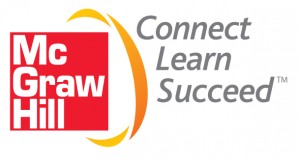 Riverdale Page:  ConnectED – over 800 games.Click on this week’s games to reinforce our phonics, comprehension, vocabulary, and grammar skills for the week.Please return a signed reading logs daily.Next week: Animal in PoemsEssential Question:  What do we love about animals?Genre:  PoetryA rhyming poem:Has words that end with the same sounds.Tells a poet’s thoughts or feelings.Vocabulary Strategy:  Multiple-Meaning WordsMultiple-meaning words are words that are spelled the same but have more than one meaning.  You can use context clues to help you understand the correct meaning.Vocabulary:  behave, flapping, express, feathers, poem, rhythm, rhyme, word choiceComprehension Strategy:  Reread.Spelling           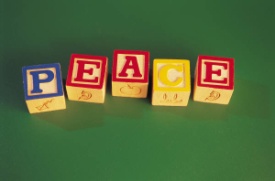 Three- Letter Blends scr, spr, str, thr, spl, shr:  scratch, scrape, spring, throne, stripe, strange, shred, shrub, splash, splitReview High-Frequency Words: catch, sting, far, flower, untilPretest on Monday, 0-2 wrong will study List B.MATH 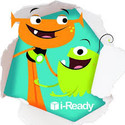 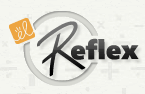 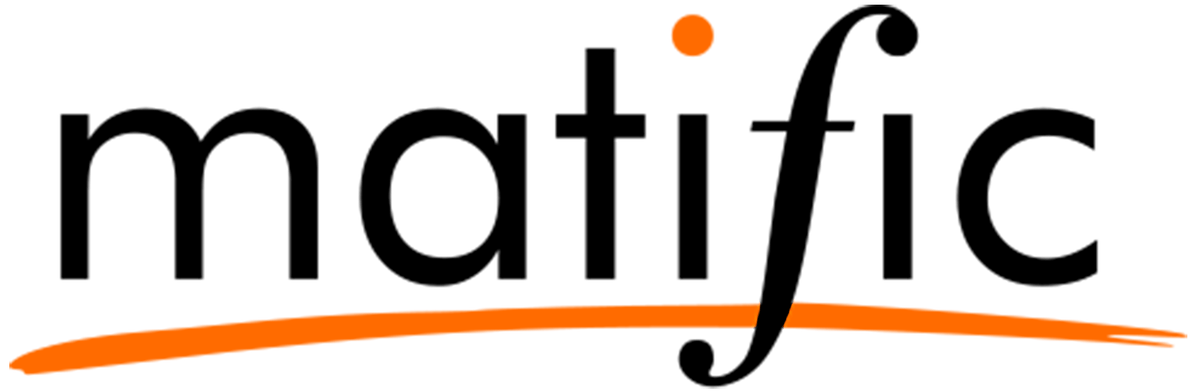 Riverdale Family Page:  REFLEX Math - Great Job earning those GREEN Lights!Unit 2  Addition within 200Review the relationship between addition and subtraction.Review number word form, expanded form, proof drawings, and standard form.Calendar activitiesNumber Sense Activities – Clothesline Math, Estimation Tuesdays, Number Talks, Which Number Doesn’t Belong, GraphsMoneyTelling TimeExplore methods of 2-digit addition that involve making a new ten or hundred.Solve word problems involving moneyCount Dimes by 10, Nickels by 5, Pennies by 1Open Number LineKey Vocabulary:  ones, tens, hundreds, decade numbers, Quick Tens, expanded form, new groups above, new groups below, show all totalsUnit 2 Math Test will be Wednesday, 11/27.Educational 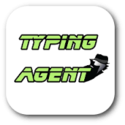 Websites  Riverdale Page:Typing AgentReflexiReadyConnectEDMatificScience 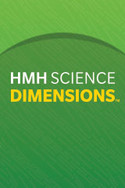 &Social StudiesRiverdale home page, staff, resources:PebbleGo- Username: rems or res  Pass: schoolHMH Science: username: vkeegan@riverdale.k12.wi.us password: Riverdale2018!Essential Question this week: What do we love about animals? Britannica Online School EditionNo password neededScholastic News 2https://sn2.scholastic.comClassroom password: PHF8977Important Dates: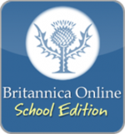 11/28 & 11/29 No School12/11 Early Release12/18 K-2 Christmas Concert12/20 Early Release November 18-22, 2019 we will celebrate American Education Week!Monday, Day 5 PETuesday, Day 6 LibraryWednesday, Day 1 MusicThursday, Day 2 PEFriday, Day 3 Art, GuidanceThe Riverdale WayResponsibleRespectfulCaring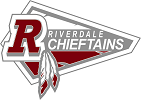 The Riverdale Way:  RESPECTFULDo you treat others the way you would like to be treated?Responsibility:  Are you responsible for your actions?  We really need to work on our behavior during Reading and Math Workstations.  I have too many bosses, too much tattling and not enough learning.We enjoyed learning about DJ!Next Star of the Week:  Braelyn!Warm winter clothes for recess, please.Thank you to our DKG Guest Reader, Mrs. Jean Birkett!  We loved The Veteran’s Day Visitor.